令和４年１２月吉日各小学校長様各義務教育学校長様各算数部員様　　　　　東京都算数教育研究会会長　早藤　基代孝育成部長・研究員育成委員長　清水　　智子 　   研究員育成副委員長　室伏　　千絵研究員育成副委員長  上原　　史士令和４年度 東京都算数教育研究会第17期研究員研究発表会の御案内日頃より東京都算数教育研究会への御理解と御協力を賜り、誠にありがとうございます。さて、下記のとおり、東京都算数教育研究会の第17期研究員研究発表会を開催いたします。御多用の折とは存じますが、多くの皆様方に御指導賜りたく御案内申し上げます。記1　 日 　時　　  令和４年２月２４日（金）研究授業…１３：４５～　研究全体会…１５:１０～　２　会　 場　　  北区立谷端小学校　（校長 清水　智子）〒１１４－００２３　　東京都北区滝野川７－１２－１７電話:０３－３９１６－１１５５  FAX: ０３－５５６７－４５２６・JR埼京線 板橋駅より　  徒歩４分　・都営三田線 新板橋駅より   徒歩７分３  全体会講師   文部科学省国立教育政策研究所　教育課程研究センター研究開発部　教育課程調査官　 笠井　健一 先生　４  時程13:10 13:45      14:30   14:40     　 15:00 15:10  　　15:30     　16:00　　　16:40５　研究授業６　研究員　◎総世話人　　○世話人７　参加申込（１）申込締切　　令和５年２月２２日（水）（２）申込方法　　以下の「GoogleフォームのQRコード」より必要な事項を御記入の上、お申し込みください。なお、本年度は感染症対策のため先着１５０名程度を定員とさせていただきます。８　問い合わせ先北区立谷端小学校　校長　清水　智子　〒１１４－００２３　　東京都北区滝野川７－１２－１７　電話 ０３－３９１６－１１５５　FAX　０３－５５６７－４５２６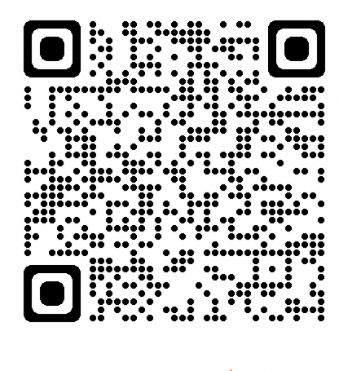 申し込みQRコード○体調が優れない方は、参観をお控えいただきますようお願い申し上げます。○感染状況により、予定が変更になることもございますので、御了承ください。また、参観する授業は当日の状況によって、こちらで決めさせていただくことがあります。○QRコードが読み取れない場合には、問い合わせ先までご連絡ください。受付研究授業移動授業分科会協議移動研究全体会研究発表研究協議第２学年２展開Ａ領域　分数「なかよしステンドグラスをつくろう」授業者　　新津　翼　　佐藤　叡第４学年２展開Ｂ領域　面積「ヤバタトウーンをしよう」授業者吉田　悠太　大塩　和人第５学年２展開Ｃ領域　円と正多角形「校庭のトラックの設計図をかこう」授業者山本　基玄　青木　駿典Ａ分科会Ｂ分科会Ｃ分科会◎新津　翼（北区立西浮間小学校）○吉田　悠太（練馬区大泉北小学校）山本　基玄（墨田区立八広小学校）佐藤　叡（千代田区立和泉小学校）大塩　和人（大田区立嶺町小学校）青木　駿典（港区立青南小学校）